Wrap met kip-pesto.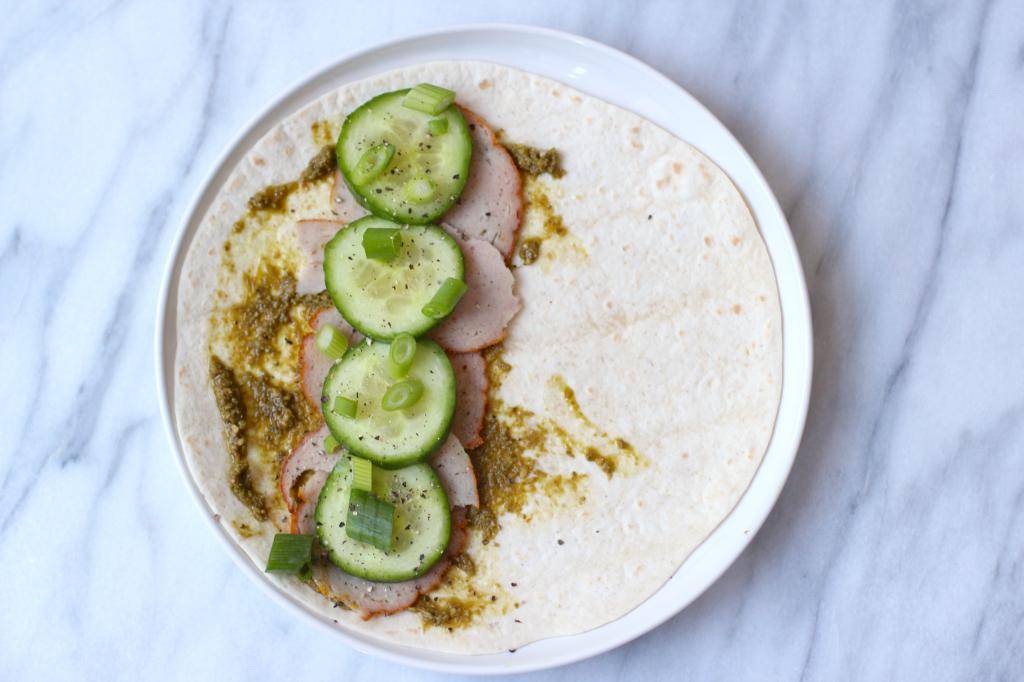 Benodigdheden:pestokipfilet of gerookte kipfilet voor op broodpaar plakjes komkommerhalve bosuiwrapsBereidingswijze:Smeer een wrap in met wat pesto.Snijd de komkommer in plakjes en de bosui in ringen.Verdeel de kipfilet, komkommer en bosui over de wrap. Rol de wrap op en klaar!